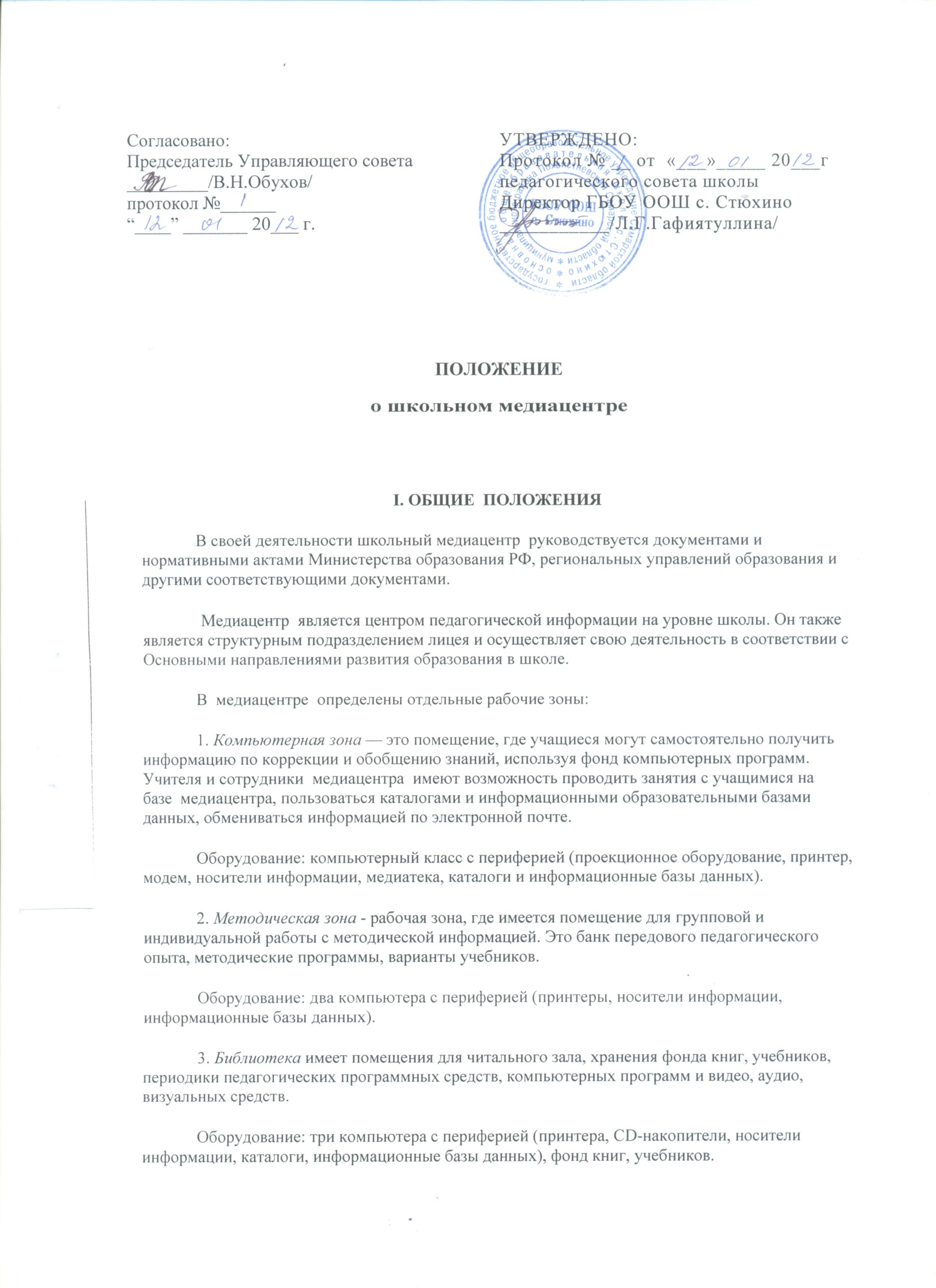 4. Медиакласс - это помещение, где могут проводиться уроки с компьютерной поддержкой, внеклассные мероприятия, лекции, семинары, мастер-классы для педагогов и родителей. Оборудование: компьютер с проекционным оборудованием.Все объекты подключены к единой локальной сети и имеют выход в Интернет. Медиацентр  создан для оказания помощи учителям по внедрению и пропаганде передового педагогического опыта и инноваций в области образования; внедрения новых информационных технологий в образовательный и управленческий процессы; для создания  школьного  банка данных педагогической информации; создания, развертывания и обслуживания модемной связи школы с учреждениями народного образования. Медиацентр  предоставляет соответствующие условия для реализации самостоятельности учащихся в обучении, их познавательной, творческой деятельности с широкой опорой на коммуникации.  Медиацентр  накапливает, систематизирует по предметам, разделам и темам педагогическую информацию.II. ЗАДАЧИ ШКОЛЬНОГО  МЕДИАЦЕНТРА Задачами школьного  медиацентра  являются:Сбор, накопление, обработка, систематизация педагогической информации и доведение ее до пользователя.Выявление информационных потребностей и удовлетворение запросов педагогических кадров школы в области новых информационных технологий и педагогических инноваций;Компьютерная каталогизация и обработка информационных средств (книг, видеоматериалов, магнитных записей и пр.).Осуществление взаимодействия с информационными центрами с целью обмена информацией и накопления собственного банка педагогической информации.Оказание услуг для удовлетворения запросов пользователей (администрации школы, педагогов, родителей, учеников) по предоставлению информации о достижениях психолого-педагогической науки, новых педагогических и информационных технологий.Организация обучения пользователей (педагогов, родителей, учеников) методике нахождения и получения информации из различных электронных источников.Оказание помощи в деятельности учащихся и учителей в образовательных проектах (телекоммуникационных, видеопроектах, журналистских и пр.).III. НАПРАВЛЕНИЯ ДЕЯТЕЛЬНОСТИ  ШКОЛЬНОГО   МЕДИАЦЕНТРА Направления деятельности школьного  медиацентра  – это:Создание банка педагогической информации как основы единой  школьной  информационной сети.Разработка программного и методического обеспечения.Создание информационно-педагогических модулей на различных носителях.Оказание методической консультационной помощи педагогам, родителям, учащимся в получении информации из  медиацентра  и других информационных центров.Создание условий для учителя в изучении информации о педагогической и методической литературе, о новых средствах обучения через электронные каталоги, а также возможность просмотреть и отобрать средства обучения, связаться с педагогами других городов, стран, используя электронную почту.Оказание практической помощи учителям при проведении занятий на базе  медиацентра  с использованием различных информационных средств обучения, компьютерных классов при индивидуальной и групповой формах работы.Создание методических описаний обучающих программ для интеллектуального развития школьников, формирования навыков и умений самостоятельной, творческой, поисково-исследовательской работы с различными источниками информации.Подготовка информации на базе  медиацентра  для проведения культурно-просветительской работы с родителями и молодежью села (лектории, педагогический всеобуч, правовое, экономическое, эстетическое воспитание, школа бизнеса и др.).Создание условий учащимся, учителям, родителям для чтения книг, периодики, прослушивания и просмотра фото-, магнитных и видеозаписей, работы с компьютерным медиаконтентом и программами, телекоммуникационным сетями.Проведение на базе  медиацентра  тестирования, диагностических исследований учащихся.IV. ФИНАНСИРОВАНИЕ ШКОЛЬНОГО  МЕДИАЦЕНТРА 1. Финансирование  медиацентра  осуществляется из средств бюджета – сотрудники  медиацентра  являются штатными сотрудниками школы или выполняют обязанности сотрудников  медиацентра  по совместительству.2.  Медиацентр  осуществляет приобретение необходимого оборудования на средства бюджета и областных субвенций.V. СТРУКТУРА И ШТАТЫСтруктура и штаты  медиацентра, условия и порядок оплаты труда определяются в соответствии с действующим законодательством, уставом школы и  положениям. Медиацентр  возглавляет ответственный за информатизацию школы.Руководитель  медиацентра  организует работу  медиацентра  и несет полную ответственность за ее состояние и деятельность, осуществляет подбор сотрудников, определяет их функциональные обязанности, которые утверждаются директором школы. Компьютерную зону курирует учитель информатики, методическую зону – заместители директора по УВР, библиотечную зону – заведующий библиотекой, медиакласс – члены рабочей группы по информатизации (руководители  школьных  МО).Сотрудникам  медиацентра  устанавливаются доплаты из надтарифного фонда в соответствии с личным вкладом и ежемесячным отчётам о проделанной работе. 